SPOJI SLIKU I RIJEČ!							VOĆNJAK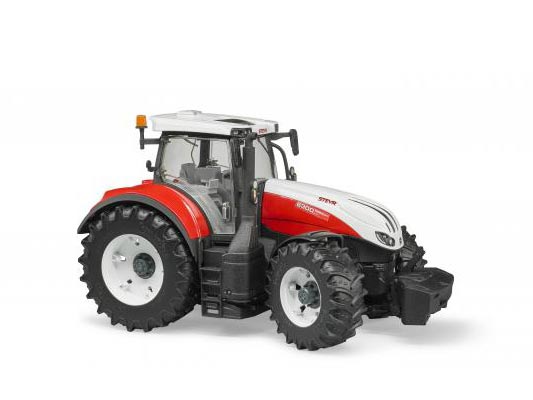 							VRT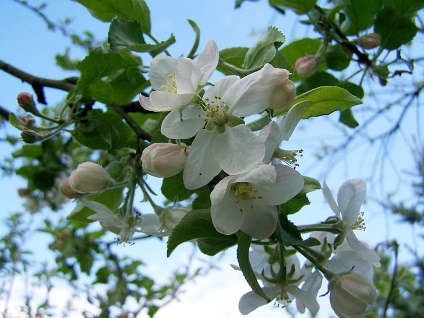 							BALKON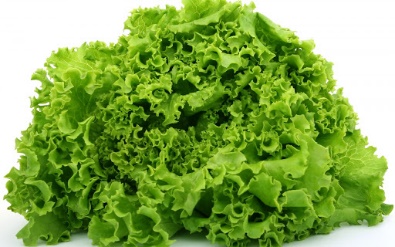 								POLJE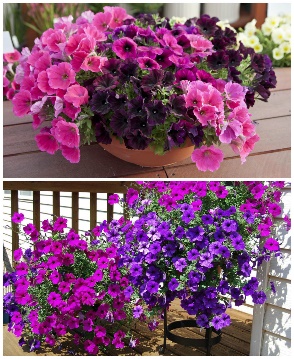 